اسم مساعد الباحث الفني:رقم الهاتف :البريد الإلكتروني:المؤهل العلمي :كشف شهر:QFO-SR-DR-013رمز النموذج:اسم النموذج: كشف بساعات العمل الشهري لمساعد   الباحث الفني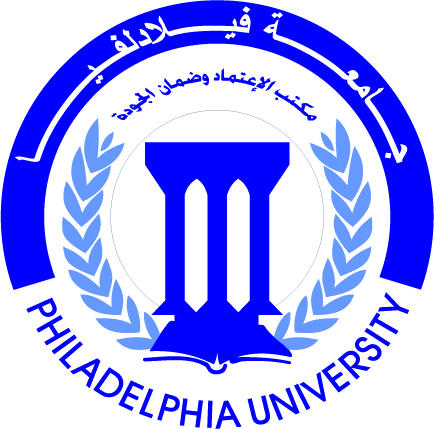 جامعة فيلادلفياPhiladelphia  University1رقم الإصدار:   (Revision)الجهة المصدرة:   عمادة البحث العلمي والدراسات العلياجامعة فيلادلفياPhiladelphia  University2017-9-26التاريخ :الجهة المدققة:  عمادة التطوير والجودة جامعة فيلادلفياPhiladelphia  University1- 2عدد صفحات النموذج:الجهة المدققة:  عمادة التطوير والجودة جامعة فيلادلفياPhiladelphia  Universityمعلومات شخصية:الرقماليوم والتاريخعدد الساعاتالأعمال التي قام بها مساعد الباحث1.2.3.4.5.6.7.8.9.10.11.12.الرقماليوم والتاريخعدد الساعاتالأعمال التي قام بها مساعد الباحث13.14.15.16.17.18.19.20.21.توقيع مساعد الباحث الفني: التاريخ :      /    / توقيع الباحــث الرئيســــــــــــي: التاريخ :      /    / توقيع عميد البحث العلمي والدراسات العليا:التاريخ :      /    /